КОМИТЕТ ПО ОБРАЗОВАНИЮ АДМИНИСТРАЦИИ ГОРОДСКОГО ОКРУГА  «ГОРОД КАЛИНИНГРАД»МУНИЦИПАЛЬНОЕ АВТОНОМНОЕ ОБЩЕОБРАЗОВАТЕЛЬНОЕ УЧРЕЖДЕНИЕ    ГОРОДА  КАЛИНИНГРАДА  ЛИЦЕЙ    №49
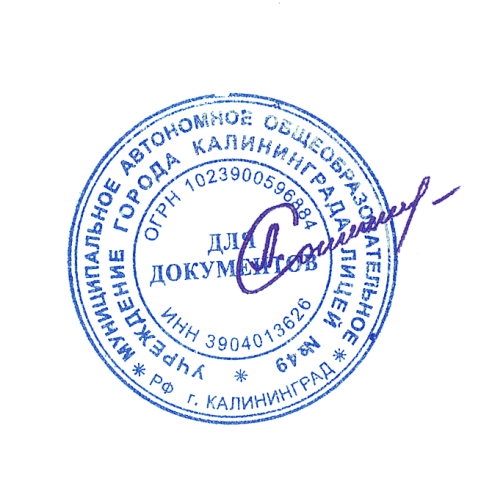 Дополнительная общеобразовательная общеразвивающая      программа социально-гуманитарной направленности«Коррекционно - логопедическая работа по устранению нарушений      устной и письменной речи у младших школьников для детей от 6 до 8 лет»Возраст обучающихся: 6-8 летСрок реализации: 2 года                                                                                                Автор-составитель:                                                                                   Макеева Елена Валерьевна                                                                  педагог дополнительного образования    г. Калининград2022г.  Пояснительная записка	Направленность (профиль)  программы Дополнительная общеобразовательная общеразвивающая программа «Коррекционно - логопедическая работа по устранению нарушений устной и письменной речи у младших школьников для детей от 6 до 8 лет» имеет социально–гуманитарную направленность. 	 Актуальность программы 	 В школу поступают младшие школьники с разной интеллектуальной подготовкой (слабый фонематический слух, низкий уровень зрительного восприятия, логически непоследовательная устная и письменная речь, небольшой словарный запас, ограниченный кругозор, невысокий уровень развития познавательных процессов и т.д.), а также дети для которых русский язык не является родным. В настоящее время увеличилось число детей, испытывающих трудности при усвоении школьной программы. Одной из причин школьной дезадаптации детей является нарушение у них письменной речи (дисграфия, дислексия и дизорфография). Диагностическое обследование показывает, что трудности в обучении обусловлены в значительной мере недоразвитием устной речи, несформированностью фонетико-фонематических и лексико-грамматических компонентов речи, нарушением оптико-пространственной организации деятельности письма, отставанием в развитии психических процессов (памяти, восприятия, мышления), снижением концентрации произвольного внимания.           В настоящее время нарушение письма (дисграфия) в чистом виде встречается крайне редко, чаще всего это сочетание различных видов дисграфии (например: артикуляторно-акустическая дисграфия и дисграфия на почве нарушения языкового анализа и синтеза; сочетание аграмматической, акустической и оптической дисграфии). Часто дисграфия сочетается с дислексией и дизорфографией. В таких случаях спланировать коррекционную работу значительно сложнее. Без специально организованной, систематической помощи специалистов эти нарушения не могут быть скомпенсированы. Поэтому возникла необходимость разработать коррекционно-развивающую программу, которая имела бы комплексный подход и включала в себя различные виды коррекционно-развивающей педагогической деятельности по устранению недостатков устной и письменной речи при смешанных формах дисграфий у обучающихся.Отличительные особенности программы         Сегодня перед нашим обществом остро стоят вопросы подготовки учащихся к взрослой жизни, в которой сейчас, как никогда ценятся деловые качества личности. Стране нужны деятельные, коммуникабельные, умеющие входить в контакт с разными людьми граждане. Поэтому школа должна попытаться помочь молодому поколению сформировать навыки культуры деловых отношений.  Наиболее значимыми в деловых отношениях являются такие качества, как компетентность. Овладеть таким качеством сможет только культурный человек. Грамотное письмо и правильная речь являются обязательным атрибутом общей культуры человека. Сущность и основное назначение программы «Коррекционно - логопедическая работа по устранению нарушений устной и письменной речи у младших школьников» заключается в создании дополнительных условий для развития интересов, склонностей, способностей, обучающихся и разумной организации их свободного времени. Программа данного курса позволяет обучающимся с речевыми нарушениями преодолеть выявленные речевые недостатки, пресекает развитие вторичных нарушений. Адресат программы Дополнительная общеобразовательная общеразвивающая программа предназначена для детей в возрасте 6-8 лет. Объем и срок освоения программы Срок освоения программы – 2 года. 	На полное освоение программы требуется 136 часа, по 34 недели на 1 и на 2 году обучения.  	Формы обучения Форма обучения – очная. Особенности организации образовательного процесса Состав  группы - постоянный. Набор детей в группу – свободный.  Состав групп 6-8 человек.Программа не  предусматривает требований к содержанию и объему стартовых знаний школьника.Режим занятий, периодичность и продолжительность занятийОбщее количество часов в год – 68 часов. Продолжительность занятий исчисляется в академических часах – 40 минут. Недельная нагрузка на  группу: 2 часа. Занятия проводятся 2 раза в неделю. Педагогическая целесообразность Данная программа педагогически целесообразна, т.к. работа на уроке регламентирована, обязательна и направлена на формирование системы знаний, умений и навыков. Упражнения на устране6ние дисграфии во внеурочной деятельности способствует привлечению внимания обучающихся к миру слов, дает возможность им почувствовать, что русский язык интересен, увлекателен, но в тоже время разнообразен и сложен.Программа обеспечивает развитие интеллектуальных возможностей и способностей обучающихся, необходимых для дальнейшей самореализации и формирования личности ребенка, что позволяет ему проявить себя, выявить свой творческий потенциал.    Коррекционная работа с обучающимися с речевыми нарушениями базируется на принципе ранней диагностики, принципе деятельностного подхода, а также строится с учетом индивидуально-дифференцированных особенностей детей.Упражнения и задания, используемые в программе у младших школьников, позволят обучающимся принимать активное участие в конкурсах, викторинах, познавательных играх, олимпиадах, исследовательской и проектной деятельности, готовить сообщения и доклады в учебной деятельности и почувствовать себя более уверенно на уроках и в жизни вне школы.Практическая значимость. В результате освоения программы, обучающиеся освоят практические навыки общения и разговора:-слушать собеседника и говорить, соблюдая правила речевого поведения; -участвовать в оценке устных ответов одноклассников с точки зрения ясности содержания, правильности и уместности употребления языковых средств;-различать звуки и буквы, слоги и слова, словосочетания и предложения, набор отдельных предложений и текст;-определять ударные и безударные гласные, слоги;-определять в словах место и последовательность звука;-определять количество звуков в словах, слогов в словах, слов в предложениях, предложений в тексте;-производить звуковой, буквенный, слоговой анализ и синтез слов, а также языковой анализ и синтез предложений.Ведущие теоретические идеи. 	Ведущая идея данной программы — создание современной практик ориентированной образовательной среды, позволяющей эффективно реализовывать элементы следующих образовательных технологий:        -развивающего обучения;        -личностно ориентированного образования;        -моделирующего обучения;        -здоровье сберегающих.          Цель программы - коррекция нарушений устной речи обучающихся, профилактика и коррекция дислексий, дисграфий, дизорфографий и формирование предпосылок к полноценному усвоению общеобразовательной программы по всем предметам. Формирование полноценной фонетической системы родного языка и овладение обучающегося навыками звукового анализа и синтеза, позволяющими подготовить ребенка к овладению грамотой.Задачи программы: Образовательные:-   развитие восприятия метрического анализа и синтеза;-   развитие звукобуквенного анализа и синтеза;          - формирование способности к анализу и принятию автономного решения;          - формирование пространственной организации деятельности на основе буквенного материала;          - формирование оптико-конструктивной деятельности.Образовательные задачи направлены на обеспечение в процессе урока повторения, усвоения и закрепления основных понятий, теорий, формирование и закрепление знаний, умений и навыков по учебному предмету, предусматривают достижение определённого уровня владения учебной информацией.         Развивающие:         - развитие зрительно-предметного и пространственного восприятия;         - развитие зрительной памяти;         - развитие произвольного внимания, концентрации, переключаемости;        -расширение лексического запаса речи, устранение ахроматизмов в речи;         - развитие мыслительных процессов- анализа и синтеза;         - развитие слухоречевого восприятия, произвольного внимания, памяти;         - развитие избирательности слухоречевой памяти;         -развитие и формирование умения понять и принять учебную задачу, поставленную в вербальной форме;         -формирование и совершенствование связной речи (работа над составлением повествовательного и описательного рассказов).Воспитательные:        -повышение мотивации у обучающихся желания к изучению русского языка;-формировать потребности в новых знаниях;-создавать условий для воспитания коммуникативной культуры;-воспитывать внимательность и аккуратность при работе в тетради;-привитие интереса и любви к родному языку, понимание его роли и значения. Принципы отбора содержания: - принцип единства развития, обучения и воспитания; - принцип систематичности и последовательности; - принцип доступности; - принцип наглядности; - принцип взаимодействия и сотрудничества; - принцип комплексного подхода. Основные  формы  и  методыК традиционным  методам  относятся:         -практические занятия с элементами игр и игровых элементов, дидактических и раздаточных материалов, пословиц и поговорок, считалок, рифмовок, ребусов, кроссвордов, головоломок, сказок.  -анализ и просмотр текстов;-самостоятельная работа (индивидуальная и групповая) по работе с разнообразными словарями.Интерес учащихся поддерживается внесением творческого элемента в занятия: самостоятельное составление кроссвордов, шарад, ребусов.Инновационные  методы включают в себя следующие компоненты:-педагогические аспекты творческой деятельности;-методы развития межличностного общения в коллективе. Планируемые результаты изучения программы               Данная программа ориентирована на формирование и развитие следующих видов универсальных учебных действий:Личностные универсальные учебные действия:          - осознание своих возможностей в учении на основе сравнения «Я» и «хороший ученик»;         -проявление познавательных мотивов;         -чувство прекрасного и эстетические чувства на основе знакомства с мировой и отечественной художественной культурой;         -выраженной устойчивой учебно-познавательной мотивации учения;         -устойчивого учебно-познавательного интереса к новым общим способам решения задач.Регулятивные универсальные учебные действия:   	-принимать и сохранять учебную задачу;   	-планировать совместно с учителем свои действия в соответствии с поставленной задачей и условиями ее реализации;   	-осуществлять итоговый и пошаговый контроль по результату;   	-адекватно воспринимать словесную оценку учителя;   	-различать способ и результат действия;   	-оценивать правильность выполнения действия по результату;   	-выполнять учебные действия в громко речевой и умственной форме;   	-в сотрудничестве с учителем ставить новые учебные задачи;   	-самостоятельно учитывать выделенные учителем ориентиры действия в новом учебном материале.Познавательные универсальные учебные действия:   	-  осуществлять поиск и выделять конкретную информацию с помощью учителя;   	- строить речевое высказывание в устной форме;   	- оформлять свою мысль в устной речи по типу рассуждения;   	- формулировать проблемы с помощью учителя;   	- воспринимать на слух и понимать различные виды сообщений;   	- знакомиться с книгой с опорой на иллюстрацию, заглавие, фамилию автора;   	- узнавать сюжет по иллюстрациям;   	- отличать поэтический текст от прозаического;   	- включаться в творческую деятельность под руководством учителя;   	- осознанно и произвольно строить речевое высказывание в устной и письменной форме;   	- строить логическое рассуждение, включающее установление причинно-следственных связей.Коммуникативные универсальные учебные действия:   	- допускать возможность существования у людей различных точек зрения, в том числе не совпадающих с его собственной;   	- формулировать собственное мнение и позицию;   	- договариваться и приходить к общему решению в совместной деятельности;         - задавать вопросы.Механизм оценивания образовательных результатов          Для отслеживания результатов предусматриваются такие формы контроля:стартовый (контрольный), позволяющий определить первоначальный уровень знаний, умений и навыков младших школьников, в листах наблюдений, отражающих динамику сформированности индивидуального прогресса;текущий (правильность выполнения упражнений, наблюдение, рефлексия);итоговый в конце изучения каждого раздела (практическая работа, и др.). При этом младший школьник должен представить сформированность умений и навыков по изученным разделам курса в соответствии с таблицей.Диагностика эффективности. 		Показателями эффективности занятий будут являться критерии:самостоятельность обучающихся и уровень оказанной индивидуальной помощи со стороны педагога;активность и заинтересованность обучающихся во время занятий;результаты выполнения итоговых форм контроля.Формы подведения итогов реализации программыПроверка результатов реализации программы осуществляется в форме контрольного диктанта и итоговой диагностической работы.                                                   УЧЕБНЫЙ ПЛАН1 год обученияСОДЕРЖАНИЕ ПРОГРАММЫ1 год обучения(68 часов, 2 часа в неделю) Тема 1. Исследование неречевых психических функций Исследование особенностей речевой деятельности (4 часа)          Теория: Инструктаж по ТБ на занятиях кружка. Уточнение диагноза. Исследование неречевых психических функций. Состояние звукопроизношения. Состояние дыхательной и голосовой функции. Воспроизведение звукослоговой структуры слова. Состояние фонематического восприятия, фонематического анализа и синтеза. Исследование лексики и грамматического строя. Исследование процесса письма и процесса чтения. Логопедическое заключение.           Тема 2.  Слово и предложение. Текст (4 часа) 	 Теория: Задавать вопросы к словам, находить слова по заданному основанию, знакомиться с признаками предложения: цель высказывания, интонация, знаки препинания в конце предложений.	Практика: Упражнения на запись слов к вопросам. Упражнения на выбор знаков препинания в конце предложения и определение типа предложения по цели высказывания.	По завершении темы предусмотрен устный опрос.          Тема 3. Заглавная буква. (4 часа) Теория: Текст; анализ содержания; логическая последовательность. Работа над планом; виды работ: составление рассказов по плану; закончить рассказ по заданному началу; составить рассказ по данному концу; составление рассказа, по опорным словам, составление рассказа-описания.Практика: Тренировочные работы.	По завершении темы предусмотрен устный и письменный опрос, самостоятельная работа.          Тема 4. Гласные звуки и буквы. (50 часов)Теория: Определение гласного звука на слух и по артикуляции. Различение на слух гласных и согласных фонем. Уточнение артикуляции а-э, о-у, ы-и. Фонематический анализ слов различной звуконаполняемости. Уточнить, сравнить артикуляцию и звучание твёрдых и мягких согласных. Сформировать навык употребления букв а-я, у-ю, о-ё, ы-и после твёрдых и мягких согласных на письме. Сформировать навык употребления на письме Ь после мягких согласных на конце и в середине слова.Практика: Диктанты.	По завершении темы предусмотрен устный и письменный опрос.          Тема 5. Слоговой анализ и синтез слов (4  часа) Теория: Звукослоговой анализ слов, сравнение количества букв и звуков в слове ГУСЬ, БРАТ-БРАТЬ, ЕЛ-ЕЛЬ, УГОЛ-УГОЛЬ, У ДИМЫ ОКУНЬ.Звукослоговой анализ слов, сравнение количества букв и звуков в слове ПОДЪЕЗД.    ДЕТИ СЪЕЛИ КАШУ.  Игровые приемы звукослогового анализа и синтеза.	Практика: По завершении темы проверочная работа. Упражнения на составление и правильную запись слов с сочетаниями, предусмотрена устная  и письменная работа с комментированием, письмо под диктовку, контрольный диктант.          Тема 6. Диагностика (2 часа) Практика: Состояние          звукопроизношения. Воспроизведение звукослоговой структуры слова. Состояние фонематического восприятия, фонематического анализа и синтеза. Исследование лексики и грамматического строя. Исследование процесса письма и процесса чтения. Логопедическое заключение.Планируемые результаты освоения программы первого года обученияОбучающийся научится:Различать, сравнивать, кратко характеризовать:парные и непарные по твёрдости-мягкости согласные звуки, парные и непарные по звонкости-глухости согласные звуки; изменяемые и неизменяемые слова; формы слова и однокоренные слова;однокоренные слова и синонимы, однокоренные слова и слова с омонимичными корнями; предложения по цели высказывания;предложения с восклицательной и невосклицательной интонацией; выделять, находить: в словах с однозначно выделяемыми морфемами окончание, корень, суффикс, приставку;лексическое значение слова в толковом словаре; основную мысль текста; решать учебные и практические задачи: делить слова на слоги;использовать алфавит при работе со словарями и справочниками;подбирать однокоренные слова; определять (уточнять) написание слова по орфографическому словарю учебника;безошибочно списывать и писать под диктовку тексты; проверять собственный и предложенный тексты, находить и исправлять орфографические и пунктуационные ошибки;подбирать заголовок к предложенному тексту, озаглавливать собственный текст;исправлять деформированный текст (с нарушенным порядком следования частей);Применять правила правописания: перенос слов;проверяемые безударные гласные в корнях слов; парные звонкие и глухие согласные в корнях слов; непроизносимые согласные;непроверяемые гласные и согласные в корнях слов (словарные слова, определённые программой); разделительные твёрдый и мягкий знаки;правописание приставок: об-, от-, до-, по-, под-, про-; за-, на-, над;раздельное написание предлогов с другими словами (кроме личных местоимений). Обучающийся получит возможность научиться: применять правило правописания суффиксов имён существительных: -онок-, -ёнок-; -ок-; -ек-; -ик-; -ость-; применять правило правописания суффиксов имён прилагательных: -ов-, -ев-, -ив-, -чив-, -лив-;подбирать примеры слов с определённой орфограммой; при работе над ошибками осознавать причины появления ошибки и определять способы действий, помогающих предотвратить её в последующих письменных работах;определять по предложенным заголовкам содержание текста; составлять план текста; определять тип текста: повествование, описание, рассуждение; соблюдать нормы современного русского литературного языка в собственной речи и оценивать соблюдение этих норм в речи собеседников (в объёме представленного в учебнике материала).                                                   УЧЕБНЫЙ ПЛАН                                                  2 год обученияСОДЕРЖАНИЕ ПРОГРАММЫ2 год обучения(68 часов, 2 часа в неделю)          Тема 1. Диагностика (4 часа) 	Теория: Уточнение диагноза. Исследование неречевых психических функций. Состояние звукопроизношения. Состояние дыхательной и голосовой функции. Практика: Воспроизведение звукослоговой структуры слова. Состояние фонематического восприятия, фонематического анализа и синтеза. Исследование лексики и грамматического строя. Исследование процесса письма и процесса чтения. Логопедическое заключение.Тема 2. Выделение гласных I ряда из слогов и слов (А, У, О, Э, И, Ы) (2 часа)Теория: Уточнение артикуляции а-э, о-у, ы-и. Фонематический анализ слов различной   звуконаполняемости.Практика: упражнения на отработку знаний.По завершении темы предусмотрен тест, рефлексия.Тема 3. Согласные звуки и буквы (2 часа)        Теория:    Определение согласного звука на слух и по артикуляции.Различение на слух гласных и согласных          фонем. Практика: упражнения на отработку знаний.По завершении темы предусмотрены следующие виды контроля: диктант, устный опрос, тест, рефлексия.Тема 4. Звукобуквенный анализ и синтез слов с йотированными гласными: я, ю, е, ё (4 часа)Теория: Сформировать навык фонетико-фонематического анализа и синтеза слов с йотированной  гласной в начале слова, в середине и в конце слова после гласной.Практика: упражнения на отработку знаний.По завершении темы предусмотрены следующие виды контроля: диктант, устный опрос, тест, дидактические карточки, рефлексия.Тема 5. Правописание (37 часов) 	Теория:    формирование орфографической зоркости: осознание места возможного  возникновения орфографической ошибки, использование разных способов решения орфографической задачи в зависимости от места орфограммы в слове. Ознакомление с правилами правописания и их применение. Уточнить, сравнить артикуляцию и звучание твёрдых и мягких согласных. Сформировать навык употребления букв а-я, у-ю, о-ё, ы-и после твёрдых и мягких согласных на письме. Сформировать навык употребления на письме Ь после мягких согласных на конце и в середине слова. Правописание звонких и глухих согласных в конце слова. Уточнить, сравнить артикуляцию звонких и глухих звуков. Развитие кинестетических ощущений. Развить фонематическую дифференциацию звуков в изолированной позиции, слогах и словах, в словосочетаниях и предложениях, а также в тексте. Развивать зрительную дифференциацию строчных букв. Развивать тонкие графо-моторные навыки. Развитие зрительно-пространственных представлений.Использование словаря учебника для определения написания слова. Формирование действия контроля при проверке текстов. Практика: упражнения на отработку знаний.По завершении темы предусмотрены следующие виды контроля: диктанты, устный опрос, тест, викторины, дидактические карточки, рефлексия.Тема 6. Части речи (7 часов)Теория: Существительное. Прилагательное. Глагол. Согласование существительного и глаголов наст. и прош. времени. Согласование сущ. и прилагательного М., Ж., и Ср. рода.Практика: ДиктантыТема 7. Слоговой анализ и синтез (4 часа)        Теория: Слогообразующая роль гласных. Понятие слога. Правила переноса слов.Практика: Диктанты, опросы. Тема 8. Ударение (4 часа) Теория: Смыслоразличительная роль ударения (многозначность, утрата смысла, слова-омонимы). Схемы слогоритмической  структуры слова.  Практика: Проверка безударной гласной путём изменения формы слова.          Тема 9. Развитие речи (2 часа)Теория: Устная речь. Высказывания.                Практика: Письменная речь.Озаглавливание текстов, написание собственных текстов по заданным заглавиям; корректирование текстов с нарушенным порядком предложений и абзацев; составление плана текста, написание текста по заданному плану.    Определение типов текста и создание собственных текстов заданного типа.Практика: упражнения на отработку знаний.По завершении темы предусмотрены следующие виды контроля: диктанты, устный опрос, тесты, дидактические карточки, рефлексия.Тема 10. Проведение итоговых срезовых работ. Диагностика (2 часа)        Практика: Состояние звукопроизношения. Воспроизведение звукослоговой структуры слова. Состояние фонематического восприятия, фонематического анализа и синтеза. Исследование лексики и грамматического строя. Исследование процесса письма и процесса чтения. Логопедическое заключение.           Планируемые результаты освоения программы второго года обученияОбучающийся научится:• различать, сравнивать, кратко характеризовать:— имя существительное, имя прилагательное;— виды предложений по цели высказывания и интонации;— главные (подлежащее и сказуемое) и второстепенные члены предложения;• выделять, находить:—  имена существительные, имена прилагательные, глаголы;— грамматическую основу простого двусоставного предложения;• решать учебные и практические задачи:— определять род изменяемых имён существительных;— устанавливать форму числа (единственное или множественное) имени существительного;— определять принадлежность имён существительных к 1, 2, 3-му склонению;— устанавливать с помощью смысловых (синтаксических) вопросов связь между словами в предложении;— использовать разные способы решения орфографической задачи в зависимости от места орфограммы в слове;— подбирать примеры слов с определённой орфограммой;— определять (уточнять) написание слова по орфографическому словарю учебника;— безошибочно списывать и писать под диктовку тексты объёмом 65–80 слов;— проверять собственный и предложенный тексты, находить и исправлять орфографические и пунктуационные ошибки;— составлять план собственного и предложенного текстов;— определять тип текста: повествование, описание, рассуждение;— корректировать тексты с нарушенным порядком предложений и абзацев;применять правила правописания:— непроверяемые гласные и согласные в корне слова (словарные слова, определённые программой);— буквы о, ё после шипящих в корнях слов;— буквы и, ы после ц в различных частях слов;— безударные гласные в падежных окончаниях имён существительных;— буквы о, е в окончаниях имён существительных после шипящих и ц;                                                                                различать гласные и согласные звуки;различать звуки и буквы, слоги и слова, словосочетания и предложения, набор отдельных предложений и текст;определять ударные и безударные гласные, слоги;определять в словах место и последовательность звука;определять количество звуков в словах, слогов в словах, слов в предложениях, предложений в тексте;производить звуковой, буквенный, слоговой анализ и синтез слов, а также языковой анализ и синтез предложений.Обучающийся получит возможность научиться:- проводить по предложенному в учебнике алгоритму фонетический разбор слова и разбор слова по составу (в словах с однозначно выделяемыми морфемами);- устанавливать род неизменяемых имён существительных (наиболее употребительные слова);- находить главные и второстепенные члены предложения;- разбирать по членам простое двусоставное предложение;- применять правило правописания суффиксов имён существительных -ок-, -ец-, -иц-, сочетаний ичк, ечк, инк, енк;- при работе над ошибками осознавать причины появления ошибки и определять способы действий, помогающих предотвратить её в последующих письменных работах;- создавать собственные тексты (писать сочинения) с учётом правильности, богатства и выразительности письменной речи;-соблюдать нормы современного русского литературного языка в собственной речи и оценивать соблюдение этих норм в речи собеседников (в объёме представленного в учебнике материала);-отличать между собой звуки и буквы, гласные и согласные звуки, слоги, слова, словосочетания, предложения, текст;- графически обозначать слоги звуки и слова, границ предложения, предлогов.                                                                                                                         Календарный учебный график        Организационно - педагогические условия реализации программыКадровое обеспечение реализации программыПедагог дополнительного образования, реализующий данную программу, имеет высшее профессиональное образование в области, соответствующий профилю кружка, без предъявления требований к стажу работы.	Образовательный процесс осуществляется на основе учебного плана, рабочей программы и регламентируется расписанием занятий. В качестве нормативно – правовых оснований проектирования данной программы выступает Федеральный закон № 273 - ФЗ от 29.12.2012г.; «Об образовании в Российской Федерации», приказ Министерства просвещения Российской Федерации от 09.11.2018г. № 196 196 «Об утверждении порядка организации и осуществления образовательной деятельности по дополнительным общеобразовательным программам»Научно – методическое обеспечение реализации программы направлено на обеспечение широкого, постоянного и устойчивого доступа для всех участников образовательного процесса к любой информации, связанной с реализацией общеразвивающей программы, планируемыми результатами, организацией образовательного процесса и условиями его осуществления.	Социально – психологические условия реализации образовательной программы  обеспечивают:учёт специфики возрастного психофизического развития обучающихся;вариативность направлений сопровождения участников образовательного процесса (сохранение и укрепление психологического здоровья обучающихся);формирование ценности здоровья и безопасного образа жизни; дифференциация и индивидуализация обучения; мониторинг возможностей и способностей обучающихся, выявление и поддержка одаренных детей, детей с ограниченными возможностями здоровья;формирование коммуникативных навыков в разновозрастной среде и среде сверстников. Методическое обеспечение программыДля успешной реализации программы используются современные методы и формы занятий, которые помогают сформировать интерес у обучающихся устойчивый интерес к данному виду деятельности:словесные (рассказ, беседа, объяснение, работа с печатным источником);наглядные (плакаты, таблицы, схемы, рисунки, презентации); практические (устные, письменные, графические упражнения);проблемно-поисковые (эвристическая и проблемно-поисковая беседы);самостоятельная работа (наблюдение, решение проблемы, отработка необходимых приемов и действий);игровые (ролевые, дидактические, развивающие игры и др.)Организация обучающихся на занятиях имеет следующие формы: индивидуальная работа;работа в парах (способствует выработке навыков совместной работы);групповая (обучающиеся обмениваются мнениями, сообща работают и играют);фронтальная.Материально-техническое обеспечение программы.Кабинет, соответствующий санитарным нормам СанПин. Пространственно-предметная среда (стенды, наглядные пособия и др.). Материально-технические: проектор, ноутбук, программное обеспечение. Видео уроки. Интернет платформы (Учи. У, Яндекс-учебник и т.д.) Методические разработки занятий, УМК к программе.Список литературы          Нормативно -  правовые акты1.Федеральный закон «Об образовании в Российской Федерации» от 29.12.2012 № 273-ФЗ.2.Указ Президента Российской Федерации «О мерах по реализации государственной политики в области образования и науки» от 07.05.2012 № 5993.Указ Президента Российской Федерации «О мероприятиях по реализации государственной социальной политики» от 07.05.2012 № 597.4.Распоряжение Правительства РФ от 30 декабря 2012 г. №2620-р. 5.Приказ Министерства просвещения РФ от 09.11.2018 г. № 196 «Об утверждении Порядка организации и осуществления образовательной деятельности по дополнительным общеобразовательным программам».6.Постановление Главного государственного санитарного врача РФ от 28.09.2020 № 28 «Об утверждении санитарных правил СП 2.4.3648-20 «Санитарно-эпидемиологические требования к организации воспитания и обучения, отдыха и оздоровления детей и молодежи». Список литературы для педагога дополнительного образования1.Чиркина	Г.В.,	Филичева	Т.Б.,	Ястребова	А.В.,	Бессонова	Т.П. Основы логопедической работы с детьми. М., 2003.2.Волкова Л.С., Лалаева Р.И., Мастюкова Е.М. и др. Логопедия./ Под ред. Волковой Л.С. –М., 1995.3.Ефименкова Л. Н.	Коррекция устной и письменной речи учащихся начальных классов. – М., 19914.Лалаева Р. И. Нарушение чтения и пути их коррекции у младших школьников. – С- П. 1998.5.Лалаева 	Р.И.,	Венедиктова	Л.В.	Нарушение чтения	и письма	у	младших школьников. Диагностика и коррекция. С-П., 2004.6.Левина Р. Е. Общая характеристика недоразвития речи у детей и его влияние на овладение письмом/ Нарушения письма у детей с недоразвитием речи. М., 1961.7.Садовникова И.Н. Нарушения письменной речи и их преодоление у младших школьников. М., 1995.8.Спирова Л. Ф. Особенности речевого развития учащихся с тяжелыми нарушениями речи. - М.,1980.9.Ястребова А.В., Бессонова Т.П. Обучаем читать и писать без ошибок. М., 2007.10.Парамонова Л.Г. Предупреждение и устранение дисграфии у детей. С-П., 2001.                                                                                                                                                                     11.Коррекция нарушений письменной речи. Под ред. Н.Н.Яковлевой. С-П., 2009.12.Корнев А.Н.  Нарушения чтения и письма у детей. С-П., 2003.13.Львов М.Р.  Правописание в начальных классах. М., 2000.14.Костромина С.Н. Учиться русскому языку КАК М., 2008.15.Воробьева	В.К.	Методика	развития	связной	речи	у	детей	с системным   недоразвитием речи. М., 2006.16.Фотекова Т.А. Тестовая методика диагностики устной речи младших школьников. М., 2000.17.Прищепова И.В. Дизорфография младших школьников. С-П., 2009.18.Прищепова И.В. Речевое развитие младших школьников. С-П., 2009.19.Городилова	В.И.,	Кудрявцева	М.З.	Сборник	упражнений	 по исправлению  недостатков письма и чтения. С-П., 2009.20.Русецкая М.Н. Нарушения чтения у младших школьников. С-П., 2009.21.Чистякова О.В. 20 занятий для предупреждения дисграфии.                   (3 рабочих тетради для 1 класса, 2 класса, 3класса). С-П., 2010.22.Чистякова О.В. «Пиши красиво». С-П., 2010.          Используемые интернет-ресурсы: 1. Учи.ру    https://uchi.ru/2. Яндекс-учебник https://education.yandex.ruРассмотрена на заседании педагогического
совета от «28»  мая  2022г.Протокол  №4«Утверждаю»Директор МАОУ лицей № 49______________Л.Н. Соколова№ п/пНазвание раздела, темыКоличество часовКоличество часовКоличество часовКоличество часовФормы аттестации/ контроля№ п/пНазвание раздела, темыВсего Теория Практика Самостоятельная  подготовкаФормы аттестации/ контроля1Исследование неречевых психических функций Исследование особенностей речевой деятельности4400Исследование неречевых психических функций.Логопедическое заключение.2Слово и предложение. Текст.4220диктанты, дидактические карточки, устный опрос,3Заглавная буква в начале предложения Заглавная буква в именах и фамилиях людей, кличках животных.4220тест, рефлексия, беседа диктант, дидактические карточки, устный опрос, рефлексия4Гласные и согласные звуки и буквы.5025250диктанты, устный опрос, тест, викторины, дидактические карточки, рефлексия5Слоговой анализ и синтез слов4220диктанты, устный опрос, тесты, викторины, дидактические карточки, урок, рефлексия6Диагностика202Исследование неречевых психических функций.Логопедическое заключение.ИтогоИтого6835330№ п/пНазвание раздела, темыКоличество часовКоличество часовКоличество часовКоличество часовФормы аттестации/    контроля№ п/пНазвание раздела, темыВсего Теория Практика Самостоятельная  подготовкаФормы аттестации/    контроля1Диагностика4220Логопедическое заключение.2Выделение гласных I ряда из слогов и слов.                (А, У, О, Э, И, Ы)2110тест, рефлексия3Согласные звуки и буквы2110диктант, устный опрос,тест, рефлексия4Звукобуквенный анализ и синтез слов с йотированными гласными: я, ю, е, ё4220диктант, устный опрос,тест, дидактические карточки, рефлексия5Правописание.3718190диктанты, устный опрос, тест, дидактические карточки, рефлексия6Части речи 7340диктанты, устный опрос, тесты, дидактические карточки, рефлексия7Слоговой анализ и синтез422диктанты, устный опрос, тесты, дидактические карточки, рефлексия8Ударение.422диктанты, устный опрос, тесты, дидактические карточки, рефлексия9Развитие речи.211диктанты, устный опрос, тесты, дидактические карточки, рефлексия10Проведение итоговых срезовых работ. Диагностика.202Диктанты, дидактические карточки. Логопедическое заключениеИтогоИтого6832360№Режим деятельностиДополнительная общеобразовательная общеразвивающая программа социально - гуманитарной направленности «Коррекционно - логопедическая работа по устранению нарушений устной и письменной речи у младших школьников для детей от 6 до 8 лет»1Начало учебного года1 сентября 2Продолжительность учебного периода на 1  году обучения34 учебных недели3.Продолжительность учебного периода на 2 году обучения34учебных  недели4.Продолжительность учебной недели5 дней5.Периодичность учебных занятий2 раза в неделю6.Количество занятий на 1  году обучения68 занятий7.Количество занятий на 2  году обучения68 занятий8.Количество часов на 1 году обучения68 часов9.Количество часов на 2 году обучения68 часов10.Окончание учебного года31 мая11.Каникулярный период01.06 - 31.0812.Период реализации программы01.09.2022-31.05.2024